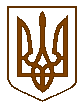 ВІДДІЛ ОСВІТИ ВИКОНКОМУ САКСАГАНСЬКОЇ РАЙОННОЇ У МІСТІ РАДИКОМУНАЛЬНИЙ ЗАКЛАД ДОШКІЛЬНОЇ ОСВІТИ(ЯСЛА-САДОК)№249 КРИВОРІЗЬКОЇ МІСЬКОЇ РАДИвул. Ярослава Мудрого, 4-А, м.Кривий Ріг, Дніпропетровська обл.,50069, тел.: (0564)26-64-28, е-meil: kzdnz249@ukr.net, ЄДРПОУ 3406280328.02.2023м. Кривий Pir№Про організацію освітнього процесу в закладах доткільної освіти з 01.03.2023Керуючись Указом Президента Украіни «Про введення военного стану в Україні», на виконання протоколу позачергового засідання Криворізької міської комісіі з питань техногенно—екологічної безпеки та надзвичайних ситуацій при виконкомі міської ради від 27.02.2023 (протокол №3), враховуючи наказ МОН Украіни від 20.04.2015 «Про затвердження гранично допустимого навчального навантаження на дитину у дошкільних навчальних закладах різних типів та форми власності», Санітарний регламент для закладів дошкільної освіти (наказ Міністерства охорони здоров’я України від 24.03.2016 №234), листи МОН Украіни від 16.03.2021 Kol/9-148 «Щодо методичних рекомендацій до оновленого Базового компонента дошкільної освіти», від 02.04.2022№1/3845-22 «Про рекомендації для працівників закладів дошкільної освіти на період діі военного стану в Україні», від 27.07.2022 №1/8504-22 «Про окремі питания діяльності закладу дошкільної освіти у 2022/2023 навчальному році» та наказу Департаменту освіти і науки виконкому Криворізької міської ради №81 від 28.02.2023 з метою якісної підготовки дітей старшого дошкільного віку, які підуть до школи у новому 2023/2024 навчальному році,НАКАЗУЮ:Призначити базовий заклад загальної середньої освіти №17, де наявні найпростіші укриття для проведения очного навчання дітей старшого дошкільного віку відповідно до короткотривалого режиму перебування;до 28.02 20232Провести в закладі  з учасниками освітнього процесу, які безпосередньо залучені до очної форми навчання, цільові інструктажі з безпеки життедіяльності, пожежної безпеки; відпрацювати алгоритм дій у разі оголошення сигналу «Повітряна тривога!» та загрози виникнення надзвичайних ситуацій різного характеру;забезпечити дієвий зворотній зв'язок та конструктивну комунікацію між учасниками освітнього процесу, адміністраціями закладів, на базі яких організовано очне навчання, використовуючи форми i методи взасмодіі uiж дітьми, батьками, педагогами відповідно до конкретної ситуації;Дозволити роботу в очному режимі працівникам закладів освіти, за умови наявності негативного результату лабораторного обстеження на COVID-19; Укласти угоди про співпрацю між закладом загальної середньої освіти, на баэі якого буде проходити навчання дітей, та закладом дошкільної освіти;до 01.03.2023Забезпечити організацію якісного та безпечного освітнього процесу, здійснюючи постійний контроль за станом проведення очного навчання та умовами перебування дітей у найпростіших укриттях закладів освіти;Терміново інформувати департамент освіти i науки виконкому міської ради у разі виникнення в закладах освіти надзвичайних ситуацій різного характеру..Провести комплектацію старших груп дітьми загального рівня розвитку для очної форми навчання та щатвердити список дітей.Провести інформування педагогічної, батьківської громадськості щодо особливостей організаціі освітнього процесу з 01.03.2023, розмістивши на вебсайті закладу порядок організаціі освітнього процесу в rpyпax для дітей старшого дошкільного віку та алгоритм дій під час зміщаного навчання, оновлений розклад занять на тиждень, пам’ятки, інструкції для батьків щодо дотримання порядку організації освітнвого процесу в очному режимі;Забезпечити умови для якісного надання рівня дошкільної освіти в змішаному форматі відповідно до вимог Базового компонента дошкільної освіти (наказ Міністерства освіти i науки України від 12.01.2021 К°ЗЗ);Привести у відповідність розклад занять за змішаною формою навчання (2 дні очно, 3 дні дистанційно), затвердити графік ïx проведения.до 01.03.2023Відповідальність за безпеку життєдіяльність дітей та навчальний процес покласти на вихователів-Назарову А.А., Аніщенко О.М., відповідальність за контроль проведення очного навчання покласти на вихователя-методиста- Тищенко Т.А. та контроль за виконання данного наказу залишаю за собою.В.о.директора    